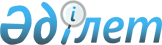 О признании утратившим силу решения Степногорского городского маслихата от 27 марта 2014 года № 5С-26/7 "Об утверждении Правил проведения раздельных сходов местного сообщества города Степногорска"Решение Степногорского городского маслихата Акмолинской области от 25 декабря 2017 года № 6С-24/11. Зарегистрировано Департаментом юстиции Акмолинской области 15 января 2018 года № 6341
      Примечание РЦПИ.

      В тексте документа сохранена пунктуация и орфография оригинала.
      В соответствии со статьями 27, 46 Закона Республики Казахстан от 6 апреля 2016 года "О правовых актах", Степногорский городской маслихат РЕШИЛ:
      1. Признать утратившим силу решение Степногорского городского маслихата "Об утверждении Правил проведения раздельных сходов местного сообщества города Степногорска" от 27 марта 2014 года № 5С-26/7 (зарегистрировано в Реестре государственной регистрации нормативных правовых актов № 4151, опубликовано 15 мая 2014 года в региональных общественно-политических газетах "Степногорск ақшамы" и "Вечерний Степногорск").
      2. Настоящее решение вступает в силу со дня государственной регистрации в Департаменте юстиции Акмолинской области и вводится в действие со дня официального опубликования.
      "СОГЛАСОВАНО"
      25.12.2017 г.
					© 2012. РГП на ПХВ «Институт законодательства и правовой информации Республики Казахстан» Министерства юстиции Республики Казахстан
				
      Председатель сессии
городского маслихата

Н.Морозова

      Секретарь
городского маслихата

Г.Копеева

      Аким города Степногорска

А.Кумпекеев
